Dişi Üreme Sistemiİnsanda üreme organları dişi ve erkekte farklı yapılar içermektedir.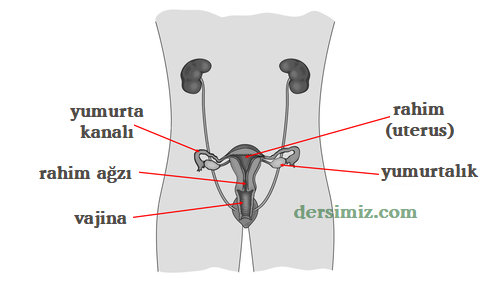 Üreme sistemi; sinir sistemi ve hormonal sistemin etkisi altındadır.Dişilerde Üreme SistemiDişi üreme sistemi; yumurtalıklar, döllenme borusu(fallop tüpü), rahim ve vajinadan oluşur.Yumurtalıklar:Oogenezin gerçekleştiği yerdir.2 adet yumurtalık bulunur.Dişi bireyde oogenez henüz anne karnındayken başlar ve birincil oosit oluşumundan sonra, profaz I aşamasında ergenliğe kadar duraklama dönemine girer.Ergenlikte hormanların etkisiyle mayozu tamamlamaya başlar.Her ay bir ya da iki yumurta oluşur.Mayoz, kadınlarda menopoza kadar yani yaklaşık elli yaşına kadar sürer.Yumurtalıkta salınan yumurta fallop tüpüne ilerler.Döllenme Borusu (Fallop Tüpü)Yumurtanın rahime gönderilmesini sağlar.İç yüzeyi silli epitel ile kaplıdır.Döllenme sadece burada gerçekleşebilir.Bazı enfeksiyonlar nedeniyle borunun tıkanması kısırlığa neden olur.RahimGöbek deliğinin hemen altında, idrar kesesinin arkasında bulunur.Normalde portakal büyüklüğünde olmasına rağmen, gebelik sırasında yüzlerce kat büyüyebilme, sonra tekrar eski haline dönebilme yeteneğine sahiptir.Kılcal damarları ile zengindir ve bir embriyonun tutunup yerleşmesini ve dış etkilerden korunmasını sağlar.VajinaYumurtanın ya da embriyonun dışarı çıkmasını sağlayan yer.